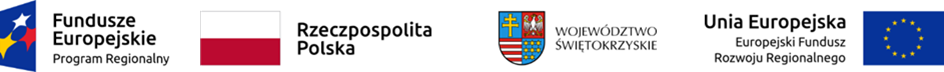 Ogłoszenie nr 540085016-N-2020 z dnia 18-05-2020 r.Solec-Zdrój:
OGŁOSZENIE O ZMIANIE OGŁOSZENIAOGŁOSZENIE DOTYCZY:Ogłoszenia o zamówieniuINFORMACJE O ZMIENIANYM OGŁOSZENIUNumer: 535138-N-2020
Data: 28/04/2020SEKCJA I: ZAMAWIAJĄCYGmina Solec - Zdrój, Krajowy numer identyfikacyjny 29101075400000, ul. ul. 1 Maja  10, 28-131  Solec-Zdrój, woj. świętokrzyskie, państwo Polska, tel. 41 3776039, e-mail ug@solec-zdroj.pl, faks 41 3776022.
Adres strony internetowej (url): www.solec-zdroj.euSEKCJA II: ZMIANY W OGŁOSZENIUII.1) Tekst, który należy zmienić:Miejsce, w którym znajduje się zmieniany tekst:
Numer sekcji: IV
Punkt: 6.2
W ogłoszeniu jest: 2020-05-21, godzina 12:00
W ogłoszeniu powinno być: 2020-05-26, godzina 12:00